ГУБЕРНАТОР ХАНТЫ-МАНСИЙСКОГО АВТОНОМНОГО ОКРУГА - ЮГРЫПОСТАНОВЛЕНИЕот 15 декабря 2009 г. N 198О ПРЕДСТАВЛЕНИИ ГРАЖДАНАМИ, ПРЕТЕНДУЮЩИМИ НА ЗАМЕЩЕНИЕДОЛЖНОСТЕЙ ГОСУДАРСТВЕННОЙ ГРАЖДАНСКОЙ СЛУЖБЫХАНТЫ-МАНСИЙСКОГО АВТОНОМНОГО ОКРУГА - ЮГРЫ,И ГОСУДАРСТВЕННЫМИ ГРАЖДАНСКИМИ СЛУЖАЩИМИХАНТЫ-МАНСИЙСКОГО АВТОНОМНОГО ОКРУГА - ЮГРЫ СВЕДЕНИЙО ДОХОДАХ, РАСХОДАХ, ОБ ИМУЩЕСТВЕ И ОБЯЗАТЕЛЬСТВАХИМУЩЕСТВЕННОГО ХАРАКТЕРАВ соответствии со статьями 20, 20.1 Федерального закона от 27 июля 2004 года N 79-ФЗ "О государственной гражданской службе Российской Федерации", статьями 8, 8.1 Федерального закона от 25 декабря 2008 года N 273-ФЗ "О противодействии коррупции", Федеральным законом от 3 декабря 2012 года N 230-ФЗ "О контроле за соответствием расходов лиц, замещающих государственные должности, и иных лиц их доходам", Указами Президента Российской Федерации от 18 мая 2009 года N 559 "О представлении гражданами, претендующими на замещение должностей федеральной государственной службы, и федеральными государственными служащими сведений о доходах, об имуществе и обязательствах имущественного характера", от 2 апреля 2013 года N 310 "О мерах по реализации отдельных положений Федерального закона "О контроле за соответствием расходов лиц, замещающих государственные должности, и иных лиц их доходам", статьями 14, 14.1 Закона Ханты-Мансийского автономного округа - Югры от 31 декабря 2004 года N 97-оз "О государственной гражданской службе Ханты-Мансийского автономного округа - Югры", статьями 8.1, 9.1 Закона Ханты-Мансийского автономного округа - Югры от 25 сентября 2008 года N 86-оз "О мерах по противодействию коррупции в Ханты-Мансийском автономном округе - Югре":(преамбула в ред. постановления Губернатора ХМАО - Югры от 28.07.2014 N 78)1. Утвердить прилагаемое Положение о представлении гражданами, претендующими на замещение должностей государственной гражданской службы Ханты-Мансийского автономного округа - Югры, и государственными гражданскими служащими Ханты-Мансийского автономного округа - Югры сведений о доходах, расходах, об имуществе и обязательствах имущественного характера.(п. 1 в ред. постановления Губернатора ХМАО - Югры от 28.07.2014 N 78)2. Установить, что государственные гражданские служащие Ханты-Мансийского автономного округа - Югры, замещающие должности государственной гражданской службы Ханты-Мансийского автономного округа - Югры в органах государственной власти Ханты-Мансийского автономного округа - Югры, сведения о которых относятся к государственной тайне, представляют сведения о своих доходах, расходах, об имуществе и обязательствах имущественного характера в соответствии с утвержденным настоящим постановлением Положением и утвержденной Указом Президента Российской Федерации от 23 июня 2014 года N 460 "Об утверждении формы справки о доходах, расходах, об имуществе и обязательствах имущественного характера и внесении изменений в некоторые акты Президента Российской Федерации" форме справки, а также с учетом положений законодательства Российской Федерации о государственной тайне.(п. 2 в ред. постановления Губернатора ХМАО - Югры от 28.07.2014 N 78)3. Признать утратившими силу:постановление Губернатора Ханты-Мансийского автономного округа - Югры от 30.11.2005 N 149 "Об утверждении Положения о порядке представления сведений о полученных лицами, замещающими государственные должности Ханты-Мансийского автономного округа - Югры, лицами, замещающими должности государственной гражданской службы Ханты-Мансийского автономного округа - Югры, лицами, замещающими муниципальные должности и должности муниципальной службы в муниципальных образованиях Ханты-Мансийского автономного округа - Югры, доходах и принадлежащем им на праве собственности имуществе, являющихся объектами налогообложения, об обязательствах имущественного характера";постановление Губернатора Ханты-Мансийского автономного округа - Югры от 19.11.2007 N 182 "О внесении изменений в постановление Губернатора автономного округа от 30 ноября 2005 года N 149".4. Настоящее постановление вступает в силу со дня его официального опубликования.5. Утратил силу. - Постановление Губернатора ХМАО - Югры от 23.03.2013 N 34.Губернатор автономного округаА.В.ФИЛИПЕНКОПриложениек постановлению Губернатораавтономного округаот 15.12.2009 N 198ПОЛОЖЕНИЕО ПРЕДСТАВЛЕНИИ ГРАЖДАНАМИ, ПРЕТЕНДУЮЩИМИ НА ЗАМЕЩЕНИЕДОЛЖНОСТЕЙ ГОСУДАРСТВЕННОЙ ГРАЖДАНСКОЙ СЛУЖБЫХАНТЫ-МАНСИЙСКОГО АВТОНОМНОГО ОКРУГА - ЮГРЫ,И ГОСУДАРСТВЕННЫМИ ГРАЖДАНСКИМИ СЛУЖАЩИМИХАНТЫ-МАНСИЙСКОГО АВТОНОМНОГО ОКРУГА - ЮГРЫ СВЕДЕНИЙО ДОХОДАХ, РАСХОДАХ, ОБ ИМУЩЕСТВЕ И ОБЯЗАТЕЛЬСТВАХИМУЩЕСТВЕННОГО ХАРАКТЕРА1. Настоящим Положением определяется порядок представления гражданами, претендующими на замещение должностей государственной гражданской службы Ханты-Мансийского автономного округа - Югры (далее - должности государственной гражданской службы), и государственными гражданскими служащими Ханты-Мансийского автономного округа - Югры (далее также - государственный гражданский служащий) сведений о своих доходах, расходах, об имуществе и обязательствах имущественного характера, а также о доходах, расходах, об имуществе и обязательствах имущественного характера своих супруги (супруга) и несовершеннолетних детей (далее - сведения о доходах, расходах, об имуществе и обязательствах имущественного характера).(в ред. постановления Губернатора ХМАО - Югры от 20.06.2015 N 61)Сведения о доходах, расходах, об имуществе и обязательствах имущественного характера, представляемые в соответствии с настоящим Положением, включают в себя в том числе сведения:(абзац введен постановлением Губернатора ХМАО - Югры от 22.04.2013 N 57; в ред. постановления Губернатора ХМАО - Югры от 28.07.2014 N 78)а) о счетах (вкладах) и наличных денежных средствах в иностранных банках, расположенных за пределами территории Российской Федерации;(пп. "а" введен постановлением Губернатора ХМАО - Югры от 22.04.2013 N 57)б) о государственных ценных бумагах иностранных государств, облигациях и акциях иных иностранных эмитентов;(пп. "б" введен постановлением Губернатора ХМАО - Югры от 22.04.2013 N 57)в) о недвижимом имуществе, находящемся за пределами территории Российской Федерации;(пп. "в" введен постановлением Губернатора ХМАО - Югры от 22.04.2013 N 57)г) об обязательствах имущественного характера за пределами территории Российской Федерации;(пп. "г" введен постановлением Губернатора ХМАО - Югры от 22.04.2013 N 57)д) о своих расходах, а также о расходах своих супруги (супруга) и несовершеннолетних детей по каждой сделке по приобретению земельного участка, другого объекта недвижимости, транспортного средства, ценных бумаг (долей участия, паев в уставных (складочных) капиталах организаций), цифровых финансовых активов, цифровой валюты, совершенной им, его супругой (супругом) и (или) несовершеннолетними детьми в течение календарного года, предшествующего году представления сведений (далее - отчетный период), если общая сумма таких сделок превышает общий доход данного лица и его супруги (супруга) за три последних года, предшествующих отчетному периоду, и об источниках получения средств, за счет которых совершены эти сделки.(пп. "д" введен постановлением Губернатора ХМАО - Югры от 28.07.2014 N 78; в ред. постановлений Губернатора ХМАО - Югры от 06.10.2015 N 113, от 04.12.2015 N 156, от 23.03.2021 N 33)Указанные сведения отражаются в соответствующих разделах справки о доходах, расходах, об имуществе и обязательствах имущественного характера, форма которой утверждена Указом Президента Российской Федерации от 23 июня 2014 года N 460 "Об утверждении формы справки о доходах, расходах, об имуществе и обязательствах имущественного характера и внесении изменений в некоторые акты Президента Российской Федерации" (далее - справка).(абзац введен постановлением Губернатора ХМАО - Югры от 22.04.2013 N 57; в ред. постановлений Губернатора ХМАО - Югры от 28.07.2014 N 78, от 15.03.2024 N 30)2. Обязанность представлять сведения о своих доходах, об имуществе и обязательствах имущественного характера, а также о доходах, об имуществе и обязательствах имущественного характера своих супруги (супруга) и несовершеннолетних детей возлагается на гражданина, претендующего на замещение должности государственной гражданской службы Ханты-Мансийского автономного округа - Югры (далее - гражданин, автономный округ).(в ред. постановления Губернатора ХМАО - Югры от 15.03.2024 N 30)Обязанность представлять сведения о своих доходах, расходах, об имуществе и обязательствах имущественного характера, а также о доходах, расходах, об имуществе и обязательствах имущественного характера своих супруги (супруга) и несовершеннолетних детей возлагается на государственного гражданского служащего, замещавшего по состоянию на 31 декабря отчетного года должность государственной гражданской службы, предусмотренную перечнем должностей, утвержденным постановлением Губернатора автономного округа от 14 августа 2009 года N 130, перечнем должностей, утвержденным руководителем исполнительного органа автономного округа, иного государственного органа автономного округа, осуществляющим полномочия представителя нанимателя (далее также - Перечни должностей, орган государственной власти, государственный гражданский служащий) в соответствии с указанным постановлением.(в ред. постановления Губернатора ХМАО - Югры от 15.03.2024 N 30)Обязанность представлять сведения о своих доходах, об имуществе и обязательствах имущественного характера, а также о доходах, об имуществе и обязательствах имущественного характера своих супруги (супруга) и несовершеннолетних детей возлагается на государственного гражданского служащего, замещающего должность государственной гражданской службы автономного округа, не предусмотренную Перечнями должностей, и претендующего на замещение должности государственной гражданской службы автономного округа, предусмотренную этими Перечнями должностей (далее - кандидат на должность, предусмотренную Перечнями должностей).(абзац введен постановлением Губернатора ХМАО - Югры от 04.12.2015 N 156)(п. 2 в ред. постановления Губернатора ХМАО - Югры от 20.06.2015 N 61)3. Сведения о доходах, расходах, об имуществе и обязательствах имущественного характера представляются по форме справки, утвержденной Указом Президента Российской Федерации от 23 июня 2014 года N 460 "Об утверждении формы справки о доходах, расходах, об имуществе и обязательствах имущественного характера и внесении изменений в некоторые акты Президента Российской Федерации", заполненной с использованием специального программного обеспечения "Справки БК", размещенного на официальном сайте Президента Российской Федерации, ссылка на который также размещается на официальном сайте федеральной государственной информационной системы в области государственной службы в информационно-телекоммуникационной сети Интернет:(в ред. постановления Губернатора ХМАО - Югры от 22.09.2020 N 131)а) гражданами - при поступлении на государственную гражданскую службу автономного округа;б) кандидатами на должности, предусмотренные Перечнями должностей - при назначении на должности государственной гражданской службы, предусмотренные Перечнями должностей;в) государственными гражданскими служащими, замещавшими по состоянию на 31 декабря отчетного года должности государственной гражданской службы, предусмотренные Перечнями должностей, - ежегодно не позднее 30 апреля года, следующего за отчетным.(п. 3 в ред. постановления Губернатора ХМАО - Югры от 04.12.2015 N 156)4. Гражданин при назначении на должность государственной гражданской службы представляет:а) сведения о своих доходах, полученных от всех источников (включая доходы по прежнему месту работы или месту замещения выборной должности, пенсии, пособия, иные выплаты) за календарный год, предшествующий году подачи документов для замещения должности государственной гражданской службы, а также сведения об имуществе, принадлежащем ему на праве собственности, и о своих обязательствах имущественного характера по состоянию на первое число месяца, предшествующего месяцу подачи документов для замещения должности государственной гражданской службы (на отчетную дату);б) сведения о доходах супруги (супруга) и несовершеннолетних детей, полученных от всех источников (включая заработную плату, пенсии, пособия, иные выплаты) за календарный год, предшествующий году подачи гражданином документов для замещения должности государственной гражданской службы, а также сведения об имуществе, принадлежащем им на праве собственности, и об их обязательствах имущественного характера по состоянию на первое число месяца, предшествующего месяцу подачи гражданином документов для замещения должности государственной гражданской службы (на отчетную дату).4.1. Кандидат на должность, предусмотренную Перечнями должностей, представляет сведения о доходах, об имуществе и обязательствах имущественного характера в соответствии с пунктом 4 настоящего Положения.(п. 4.1 введен постановлением Губернатора ХМАО - Югры от 04.12.2015 N 156)5. Государственный гражданский служащий представляет ежегодно:а) сведения о своих доходах, полученных за отчетный период (с 1 января по 31 декабря) от всех источников (включая денежное содержание, пенсии, пособия, иные выплаты), о расходах по каждой сделке, совершенной за отчетный период (с 1 января по 31 декабря), в случаях, установленных статьей 3 Федерального закона от 3 декабря 2012 года N 230-ФЗ "О контроле за соответствием расходов лиц, замещающих государственные должности, и иных лиц их доходам", а также сведения об имуществе, принадлежащем ему на праве собственности, и о своих обязательствах имущественного характера по состоянию на конец отчетного периода;(в ред. постановления Губернатора ХМАО - Югры от 28.07.2014 N 78)б) сведения о доходах супруги (супруга) и несовершеннолетних детей, полученных за отчетный период (с 1 января по 31 декабря) от всех источников (включая заработную плату, пенсии, пособия, иные выплаты), о расходах по каждой сделке, совершенной за отчетный период (с 1 января по 31 декабря), в случаях, установленных статьей 3 Федерального закона от 3 декабря 2012 года N 230-ФЗ "О контроле за соответствием расходов лиц, замещающих государственные должности, и иных лиц их доходам", а также сведения об имуществе, принадлежащем им на праве собственности, и об их обязательствах имущественного характера по состоянию на конец отчетного периода.(в ред. постановления Губернатора ХМАО - Югры от 28.07.2014 N 78)6. Утратил силу. - Постановление Губернатора ХМАО - Югры от 04.12.2015 N 156.7. Сведения, предусмотренные пунктом 2 настоящего Положения, представляются:1) гражданами, претендующими на замещение должностей государственной гражданской службы, кандидатами на должности, предусмотренные Перечнями должностей, назначение на которые и освобождение от которых осуществляет Губернатор автономного округа или руководитель Аппарата Губернатора, Правительства - заместитель Губернатора автономного округа, - в кадровую службу Аппарата Губернатора, Правительства автономного округа (далее - Аппарат Губернатора, Правительства);2) государственными гражданскими служащими, замещающими должности государственной гражданской службы, назначение на которые и освобождение от которых осуществляет Губернатор автономного округа или руководитель Аппарата Губернатора, Правительства, - в кадровую службу Аппарата Губернатора, Правительства;3) гражданами, претендующими на замещение должностей государственной гражданской службы, кандидатами на должности, предусмотренные Перечнями должностей, назначение на которые и освобождение от которых осуществляет директор Департамента государственной гражданской службы, кадровой политики и профилактики коррупции автономного округа (далее - Департамент), - в кадровую службу Департамента;4) государственными гражданскими служащими, замещающими должности государственной гражданской службы, назначение на которые и освобождение от которых осуществляет директор Департамента, - в Управление профилактики коррупционных и иных правонарушений Департамента (далее - уполномоченный орган);5) гражданами, претендующими на замещение должностей государственной гражданской службы в аппарате мировых судей автономного округа, по отношению к которым представителем нанимателя (работодателем) является директор Департамента административного обеспечения автономного округа, - в отдел организационного обеспечения деятельности мировых судей Управления по обеспечению деятельности мировых судей Департамента административного обеспечения автономного округа (далее соответственно - отдел обеспечения, Департамент административного обеспечения);6) гражданами, претендующими на замещение должностей государственной гражданской службы в иных государственных органах, кандидатами на должности, предусмотренные Перечнями должностей иных государственных органов, государственными гражданскими служащими, замещающими должности государственной гражданской службы в иных государственных органах, - в кадровую службу соответствующего иного государственного органа автономного округа (далее - кадровая служба иного государственного органа).(п. 7 в ред. постановления Губернатора ХМАО - Югры от 15.03.2024 N 30)7.1. Лица, указанные в подпунктах 1, 3, 5, 6 пункта 7 настоящего постановления, представляют сведения, предусмотренные пунктом 2 настоящего Положения, на бумажном носителе.Лица, указанные в подпунктах 2, 4 пункта 7 настоящего постановления, представляют сведения, предусмотренные пунктом 2 настоящего Положения, в электронном виде посредством государственной информационной системы управления кадрами автономного округа через личный кабинет на портале "Команда Югры" (https://ugrateam.admhmao.ru) (далее - Система) с указанием даты и времени их представления.Подписание указанных сведений осуществляется электронной подписью одним из следующих способов:а) с помощью мобильного приложения "Госключ";б) с помощью сервиса по работе с криптографией, установленного на автоматизированном рабочем месте (далее - АРМ).(п. 7.1 введен постановлением Губернатора ХМАО - Югры от 15.03.2024 N 30)7.2. Сведения, предусмотренные пунктом 2 настоящего Положения, подписанные с помощью мобильного приложения "Госключ" или сервиса по работе с криптографией, установленного на АРМ, загружаются в Систему с приложением архивного файла в формате *.zip, содержащего электронный образ справки в форматах *.xsb и *.pdf, файл электронной подписи в формате *.sig, которой подписан электронный образ справки в формате *.pdf.Пояснения и иные документы, прилагаемые к справке, помещаются в вышеуказанный архивный файл в формате *.pdf.(п. 7.2 введен постановлением Губернатора ХМАО - Югры от 15.03.2024 N 30)8. В случае, если гражданин или государственный гражданский служащий, кандидат на должность, предусмотренную Перечнями должностей, обнаружили, что в представленных ими в соответствии с настоящим Положением сведениях о доходах, об имуществе и обязательствах имущественного характера не отражены или не полностью отражены какие-либо сведения либо имеются ошибки, они вправе представить уточненные сведения в порядке, установленном настоящим Положением.(в ред. постановлений Губернатора ХМАО - Югры от 20.06.2015 N 61, от 04.12.2015 N 156, от 15.03.2024 N 30)Государственный гражданский служащий может представить уточненные сведения в течение 1 месяца после окончания срока, указанного в подпункте "в" пункта 3 настоящего Положения. Гражданин может представить уточненные сведения в течение 1 месяца со дня представления сведений в соответствии с подпунктом "а" пункта 3 настоящего Положения. Кандидат на должность, предусмотренную Перечнями должностей, может представить уточненные сведения в течение 1 месяца со дня представления сведений в соответствии с подпунктом "б" пункта 3 настоящего Положения.(в ред. постановлений Губернатора ХМАО - Югры от 04.12.2015 N 156, от 15.03.2024 N 30)9. В случае непредставления по объективным причинам государственным гражданским служащим сведений о доходах, об имуществе и обязательствах имущественного характера супруги (супруга) и несовершеннолетних детей данный факт подлежит рассмотрению на соответствующей комиссии по соблюдению требований к служебному поведению государственных гражданских служащих и урегулированию конфликта интересов.10. Проверка достоверности и полноты сведений о доходах, об имуществе и обязательствах имущественного характера, представленных в соответствии с настоящим Положением гражданином и государственным гражданским служащим, осуществляется в соответствии с законодательством Российской Федерации и автономного округа.(в ред. постановления Губернатора ХМАО - Югры от 15.03.2024 N 30)11. Сведения о доходах, расходах, об имуществе и обязательствах имущественного характера, представляемые в соответствии с настоящим Положением гражданином и государственным гражданским служащим, являются сведениями конфиденциального характера, если федеральным законом, законом автономного округа они не отнесены к сведениям, составляющим государственную тайну.(в ред. постановления Губернатора ХМАО - Югры от 28.07.2014 N 78)Эти сведения представляются руководителю органа государственной власти и другим должностным лицам, наделенным полномочиями назначать на должность и освобождать от должности государственных гражданских служащих.(в ред. постановления Губернатора ХМАО - Югры от 20.06.2015 N 61)12. Сведения о доходах, расходах, об имуществе и обязательствах имущественного характера государственного гражданского служащего, его супруги (супруга) и несовершеннолетних детей в соответствии с порядком, утвержденным нормативным правовым актом автономного округа, размещаются в информационно-телекоммуникационной сети Интернет на едином официальном сайте государственных органов автономного округа, а в случае отсутствия этих сведений на указанном официальном сайте представляются общероссийским или окружным средствам массовой информации для опубликования по их запросам.(п. 12 в ред. постановления Губернатора ХМАО - Югры от 15.03.2024 N 30)13. Государственные гражданские служащие, в должностные обязанности которых входит работа со сведениями о доходах, расходах, об имуществе и обязательствах имущественного характера, виновные в их разглашении или использовании в целях, не предусмотренных законодательством Российской Федерации, несут ответственность в соответствии с законодательством Российской Федерации.(в ред. постановления Губернатора ХМАО - Югры от 28.07.2014 N 78)14. Сведения о доходах, об имуществе и обязательствах имущественного характера, представленные в соответствии с настоящим Положением гражданином или кандидатом на должность, предусмотренную Перечнями должностей, а также представляемые государственными гражданскими служащими ежегодно, и информацию о результатах проверки достоверности и полноты этих сведений соответствующая кадровая служба (уполномоченный орган, отдел обеспечения) приобщает к личному делу государственного гражданского служащего. Сведения, указанные в настоящем пункте, также могут храниться в электронном виде.14.1. В случае если гражданин или кандидат на должность, предусмотренную Перечнями должностей, представивший в Аппарат Губернатора, Правительства, Департамент, Департамент административного обеспечения, справку на себя, а также справки на своих супругу (супруга) и несовершеннолетних детей, не был назначен на должность государственной гражданской службы автономного округа, по его письменному заявлению справка и представленные к ней документы удаляются из Системы.В случае если гражданин или кандидат на должность, предусмотренную Перечнями должностей, представивший в кадровую службу иного государственного органа справку на себя, а также справки на своих супругу (супруга) и несовершеннолетних детей, не был назначен на должность государственной гражданской службы автономного округа, справка возвращается по его письменному заявлению вместе с представленными документами.14.2. Приобщение сведений, указанных в настоящем пункте, к личным делам государственных гражданских служащих исполнительных органов автономного округа осуществляется одним из следующих способов:а) сотрудник соответствующей кадровой службы, уполномоченного органа выгружает из Системы и распечатывает представленные в электронном виде сведения, предусмотренные пунктом 2 настоящего Положения, с визуализацией электронной цифровой подписи;б) государственные гражданские служащие исполнительных органов автономного округа по собственной инициативе либо по запросу соответствующей кадровой службы, уполномоченного органа представляют им сведения, предусмотренные пунктом 2 настоящего Положения, подписанные лично, на бумажном носителе.(п. 14 в ред. постановления Губернатора ХМАО - Югры от 15.03.2024 N 30)15. В случае непредставления или представления заведомо ложных сведений о доходах, об имуществе и обязательствах имущественного характера гражданин не может быть принят на государственную гражданскую службу.Непредставление государственным гражданским служащим или представление им неполных или недостоверных сведений о своих доходах, расходах, об имуществе и обязательствах имущественного характера либо непредставление или представление заведомо неполных или недостоверных сведений о доходах, расходах, об имуществе и обязательствах имущественного характера членов своей семьи в случае, если представление таких сведений обязательно, является правонарушением, влекущим увольнение государственного гражданского служащего с государственной гражданской службы, за исключением случаев, установленных федеральными законами.(в ред. постановления Губернатора ХМАО - Югры от 15.03.2024 N 30)(п. 15 в ред. постановления Губернатора ХМАО - Югры от 09.12.2016 N 150)Приложение 2к постановлению Губернатораавтономного округаот 15.12.2009 N 198СПРАВКАо доходах, об имуществе и обязательствахимущественного характера гражданина, претендующегона замещение должности государственной гражданской службыХанты-Мансийского автономного округа - ЮгрыУтратила силу с 1 января 2015 года. - Постановление Губернатора ХМАО - Югры от 28.07.2014 N 78.Приложение 3к постановлению Губернатораавтономного округаот 15.12.2009 N 198СПРАВКАо доходах, об имуществе и обязательствахимущественного характера супруги (супруга)и несовершеннолетних детей гражданина, претендующегона замещение должности государственной гражданской службыХанты-Мансийского автономного округа - ЮгрыУтратила силу с 1 января 2015 года. - Постановление Губернатора ХМАО - Югры от 28.07.2014 N 78.Приложение 4к постановлению Губернатораавтономного округаот 15.12.2009 N 198СПРАВКАо доходах, об имуществе и обязательствахимущественного характерагосударственного гражданского служащегоХанты-Мансийского автономного округа - ЮгрыУтратила силу с 1 января 2015 года. - Постановление Губернатора ХМАО - Югры от 28.07.2014 N 78.Приложение 5к постановлению Губернатораавтономного округаот 15.12.2009 N 198СПРАВКАо доходах, об имуществе и обязательствахимущественного характера супруги (супруга)и несовершеннолетних детейгосударственного гражданского служащегоХанты-Мансийского автономного округа - ЮгрыУтратила силу с 1 января 2015 года. - Постановление Губернатора ХМАО - Югры от 28.07.2014 N 78.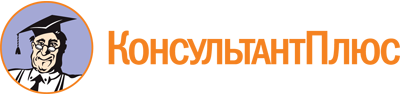 Постановление Губернатора ХМАО - Югры от 15.12.2009 N 198
(ред. от 15.03.2024)
"О представлении гражданами, претендующими на замещение должностей государственной гражданской службы Ханты-Мансийского автономного округа - Югры, и государственными гражданскими служащими Ханты-Мансийского автономного округа - Югры сведений о доходах, расходах, об имуществе и обязательствах имущественного характера"
(вместе с "Положением о представлении гражданами, претендующими на замещение должностей государственной гражданской службы Ханты-Мансийского автономного округа - Югры, и государственными гражданскими служащими Ханты-Мансийского автономного округа - Югры сведений о доходах, расходах, об имуществе и обязательствах имущественного характера")Документ предоставлен КонсультантПлюс

www.consultant.ru

Дата сохранения: 09.04.2024
 Список изменяющих документов(в ред. постановлений Губернатора ХМАО - Югры от 11.03.2011 N 38,от 10.04.2012 N 53, от 23.03.2013 N 34, от 22.04.2013 N 57,от 28.07.2014 N 78, от 20.06.2015 N 61, от 06.10.2015 N 113,от 04.12.2015 N 156, от 09.12.2016 N 150, от 22.09.2020 N 131,от 23.03.2021 N 33, от 08.02.2023 N 14, от 15.03.2024 N 30)Список изменяющих документов(в ред. постановлений Губернатора ХМАО - Югры от 11.03.2011 N 38,от 10.04.2012 N 53, от 22.04.2013 N 57, от 28.07.2014 N 78,от 20.06.2015 N 61, от 06.10.2015 N 113, от 04.12.2015 N 156,от 09.12.2016 N 150, от 22.09.2020 N 131, от 23.03.2021 N 33,от 08.02.2023 N 14, от 15.03.2024 N 30)